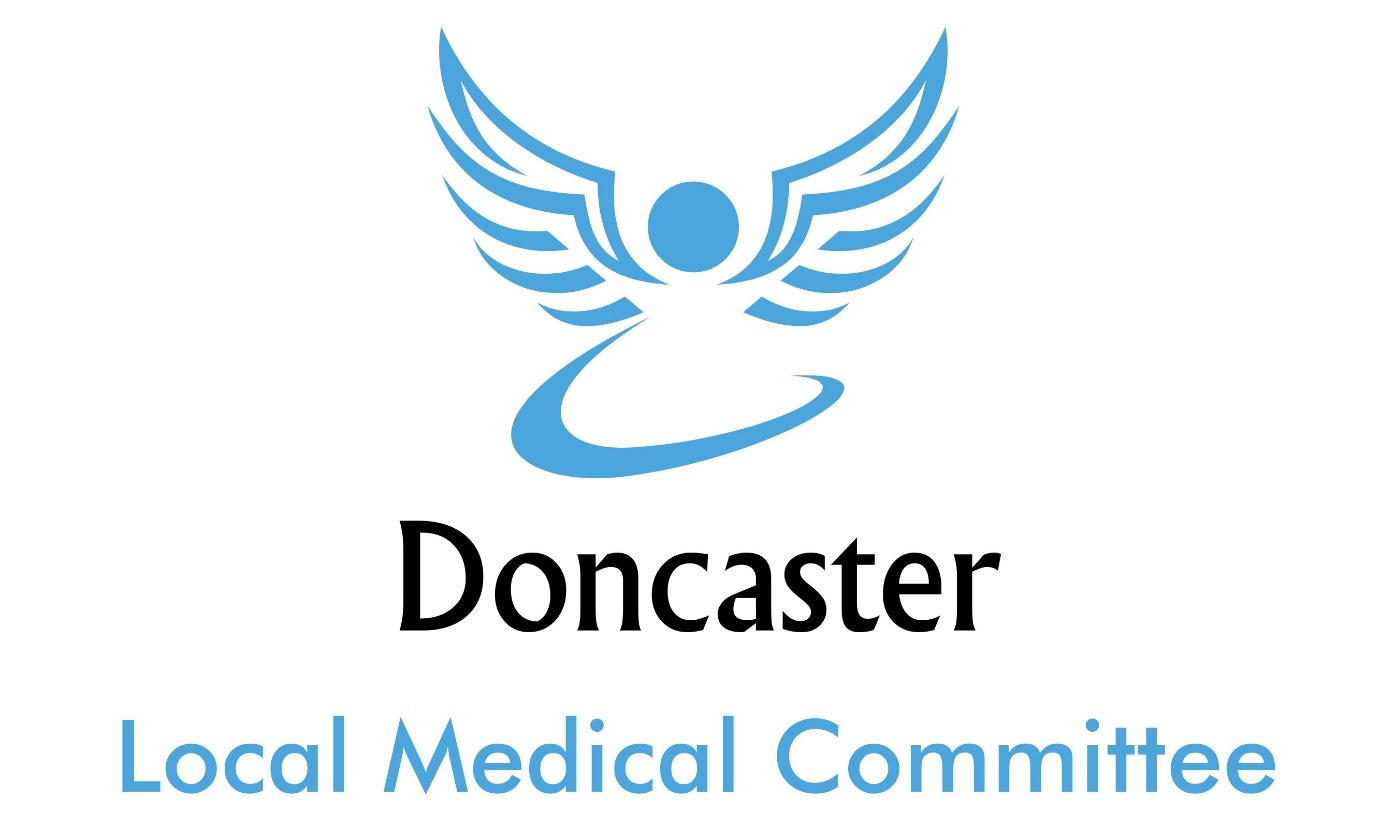 Election ProtocolJune 2018Initiation of electionEmail notification of election to GPs who we hold email address for - for that localityEmail Practice Managers asking to forward notification of election to their GPsAwait requests for application packEmail individual application packs on receipt of requestConfirm receipt of application receivedAwait closing dateAt closing date, forward application to contact at CCG (Lisa.Devany@nhs.net)Await confirmation from CCG regarding initiation of election / appointment of individualElection ProperEmail election form to all GPs who we hold email address for that localityEmail Practice Managers asking to forward election form to their GPsAwait receipt of election formsAwait closing dateCount votes according to MAJORITY VOTE SYSTEMElection OutcomeNotify CCG of election outcome (Lisa.Devany@nhs.net)Await confirmation from CCG before next stepEmail locality of election outcomeAppendix 1Contents of Application Pack	Covering letter	Job description	Appointment ProcessApplication FormEquality Monitoring FormRemuneration Information